ГОСУДАРСТВЕННЫЙ НАУЧНЫЙ ЦЕНТР РФ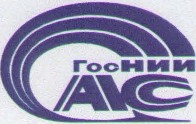 ФЕДЕРАЛЬНОЕ ГОСУДАРСТВЕННОЕ УНИТАРНОЕ ПРЕДПРИЯТИЕ«ГОСУДАРСТВЕННЫЙНАУЧНО-ИССЛЕДОВАТЕЛЬСКИИ ИНСТИТУТАВИАЦИОННЫХ СИСТЕМ»Россия ,	125319,  Москва,  ул. Викторенко, 7Тел.:	(499) 157-70-47Факс:	(499) 943-86-05Дата ______________        г.      Исх. № _______Настоящим уведомляю, что в соответствии с запросом от __  _______ 20__ года № __ Вашему предприятию назначен код ХХХХ.Генеральный директор 						   С.В. ХохловИсп. Василенков В.П.тлф. 495-771-71-23